Alternative English: To discuss and record ideas about the rainforest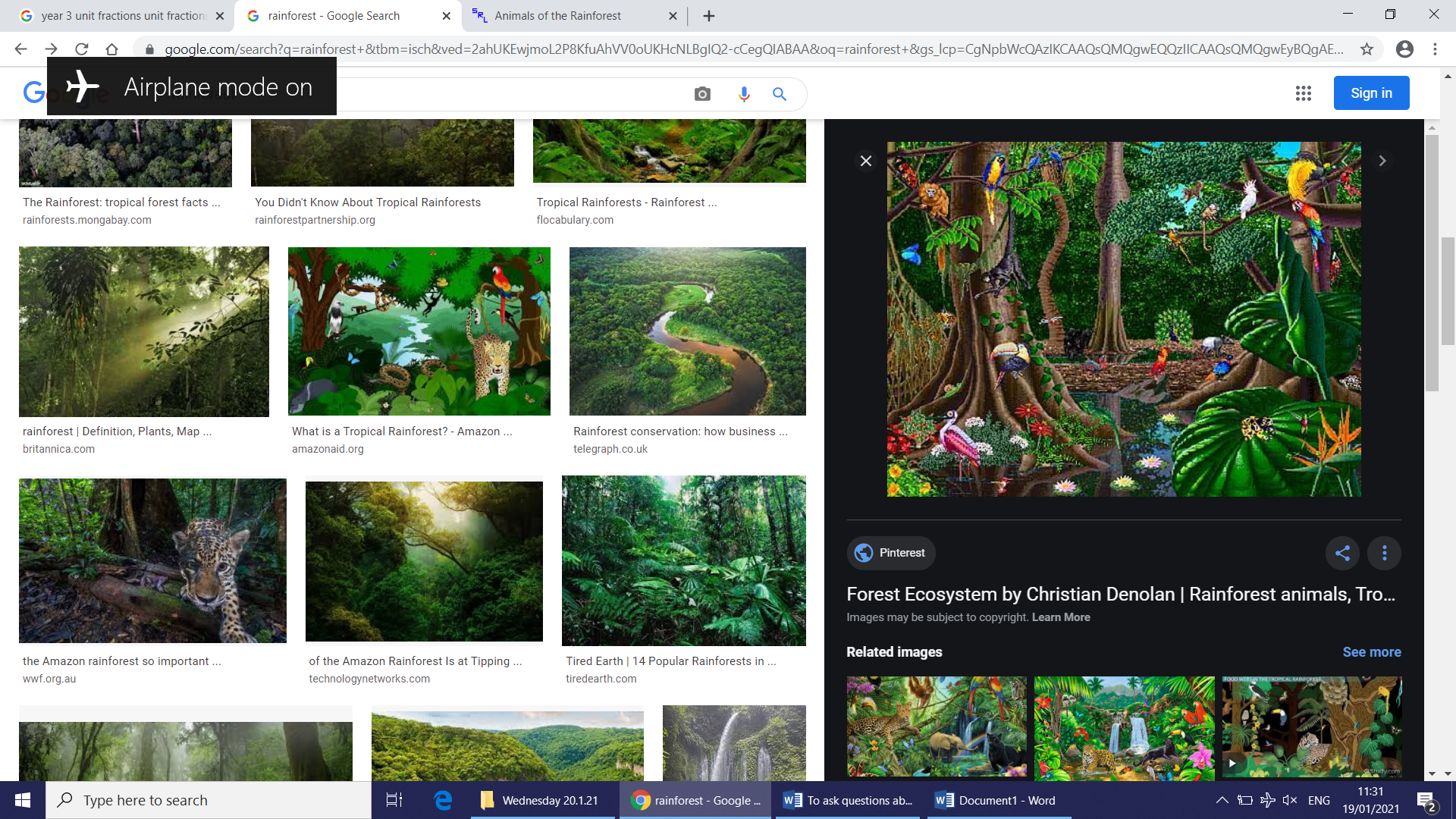 